Cherokee Humane Society Waiver and ReleaseMy services to the Cherokee Humane Society (CHS) are provided strictly in a volunteer capacity, and without any express or implied promise of salary, compensation or other payment of any kind whatsoever.  My services are furnished without any employment-type benefits, including employment insurance programs, workers compensation accrual of any form, vacations or sick time.I fully understand that CHS expects high standards of moral and ethical treatment of animals under its care.  I will strictly adhere to these standards in my capacity as a volunteer.  I will follow the policies, procedures and safety precautions of CHS, and follow the instructions/directions of the CHS staff.  I understand that CHS, without notice, may terminate my services as a volunteer at any time, with or without reason.I understand the potential safety risks of working with animals and of bringing home illnesses from the shelter to personal pets.  I will practice reasonable health hygiene and adhere to the hygiene policies of CHS.  I will not bring unapproved guests or family members to CHS while I am on duty.  I understand that the handling of animals as well as other CHS volunteer activities may place me in a hazardous situation and could result in injury to me and/or my personal property.On behalf of myself, my heirs, personal representatives and assigns, I hereby release, discharge, indemnify and hold harmless the Cherokee Humane Society and its directors, officers, employees and agents from any and all claims, causes of actions and demands of any nature, whether known or unknown, arising out of or in connection with my volunteer activities on behalf of CHS.I authorize investigation of all statements contained herein and the reference and employers listed above to give you any and all information concerning my previous employment and pertinent information they may have, personal or otherwise, and release the company of all liability for any damage that may result from utilization of such information. If you are under the age of 18, we must have a parent/guardian signature on this form.  Thank you.The Cherokee Humane Society is an Equal Opportunity Employer and fully supports and maintains compliance will state, federal, and local regulations. The Cherokee Humane Society prohibits discrimination against employees or volunteer applicants because of race, color, religion, sex, sexual orientation, age, ancestry, national origin, veteran status, pregnancy, disability, marital status, or other characteristics protected by law. A violation of this policy by an employee is subject to disciplinary action, up to and including termination.Application for Volunteer PlacementCheck one that applies to you:	Adult(Age 18 and above)	Student Volunteer (Age 15 to 17) A parent/guardian must assist you in completion of your application. Must Be accompanied by adult. 	Jr. Volunteer (Age 10 to 15) An adult must go through the application process with you and accompany you when volunteering at the animal shelter or other enclosure. Check one that applies to you:	Adult(Age 18 and above)	Student Volunteer (Age 15 to 17) A parent/guardian must assist you in completion of your application. Must Be accompanied by adult. 	Jr. Volunteer (Age 10 to 15) An adult must go through the application process with you and accompany you when volunteering at the animal shelter or other enclosure. Check one that applies to you:	Adult(Age 18 and above)	Student Volunteer (Age 15 to 17) A parent/guardian must assist you in completion of your application. Must Be accompanied by adult. 	Jr. Volunteer (Age 10 to 15) An adult must go through the application process with you and accompany you when volunteering at the animal shelter or other enclosure. Check one that applies to you:	Adult(Age 18 and above)	Student Volunteer (Age 15 to 17) A parent/guardian must assist you in completion of your application. Must Be accompanied by adult. 	Jr. Volunteer (Age 10 to 15) An adult must go through the application process with you and accompany you when volunteering at the animal shelter or other enclosure. 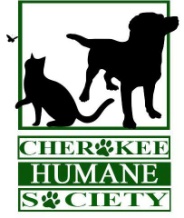 5900 Bells Ferry Rd.Acworth GA 30102678-735-23495900 Bells Ferry Rd.Acworth GA 30102678-735-23495900 Bells Ferry Rd.Acworth GA 30102678-735-2349Application Process:                                                                                  Complete Application Packet                                                        Today’s Date:______________Attend Volunteer Orientation within 1 months of applyingInterview & Shift SchedulingComplete TrainingBegin Volunteering!Application Process:                                                                                  Complete Application Packet                                                        Today’s Date:______________Attend Volunteer Orientation within 1 months of applyingInterview & Shift SchedulingComplete TrainingBegin Volunteering!Application Process:                                                                                  Complete Application Packet                                                        Today’s Date:______________Attend Volunteer Orientation within 1 months of applyingInterview & Shift SchedulingComplete TrainingBegin Volunteering!Application Process:                                                                                  Complete Application Packet                                                        Today’s Date:______________Attend Volunteer Orientation within 1 months of applyingInterview & Shift SchedulingComplete TrainingBegin Volunteering!Application Process:                                                                                  Complete Application Packet                                                        Today’s Date:______________Attend Volunteer Orientation within 1 months of applyingInterview & Shift SchedulingComplete TrainingBegin Volunteering!Application Process:                                                                                  Complete Application Packet                                                        Today’s Date:______________Attend Volunteer Orientation within 1 months of applyingInterview & Shift SchedulingComplete TrainingBegin Volunteering!Application Process:                                                                                  Complete Application Packet                                                        Today’s Date:______________Attend Volunteer Orientation within 1 months of applyingInterview & Shift SchedulingComplete TrainingBegin Volunteering!Application Process:                                                                                  Complete Application Packet                                                        Today’s Date:______________Attend Volunteer Orientation within 1 months of applyingInterview & Shift SchedulingComplete TrainingBegin Volunteering!IdentificationLast NameLast NameFirst NameFirst NameDate of BirthDate of BirthDate of BirthT-Shirt Size:Mailing Address:Email Address: ____________________________________________Mailing Address:Email Address: ____________________________________________Mailing Address:Email Address: ____________________________________________Mailing Address:Email Address: ____________________________________________Mailing Address:Email Address: ____________________________________________Mailing Address:Email Address: ____________________________________________Mailing Address:Email Address: ____________________________________________Home Phone Number:                                Cell Phone Number:  Home Phone Number:                                Cell Phone Number:  Home Phone Number:                                Cell Phone Number:  Home Phone Number:                                Cell Phone Number:  Home Phone Number:                                Cell Phone Number:  Home Phone Number:                                Cell Phone Number:  Home Phone Number:                                Cell Phone Number:  
Please be as complete as possible in your answers throughout this application.
Be sure to print your answers clearly.Please include the name of an individual to contact in case of emergency:Please include the name of an individual to contact in case of emergency:Please include the name of an individual to contact in case of emergency:Please include the name of an individual to contact in case of emergency:Please include the name of an individual to contact in case of emergency:Please include the name of an individual to contact in case of emergency:Please include the name of an individual to contact in case of emergency:
Please be as complete as possible in your answers throughout this application.
Be sure to print your answers clearly.NameNameNameNameNameRelationshipRelationship
Please be as complete as possible in your answers throughout this application.
Be sure to print your answers clearly.Home Phone Home Phone Work PhoneWork PhoneWork PhoneCell PhoneCell PhoneExperiencePlease list your previous volunteer experience:Please list your previous volunteer experience:Please list your previous volunteer experience:Please list your previous volunteer experience:Please list your previous volunteer experience:Please list your previous volunteer experience:Please list your previous volunteer experience:Name of Agency and LocationName of Agency and LocationTo/From (dates)To/From (dates)Contact Person’s NameContact Person’s NameContact Person’s NamePhoneAreas of InterestAreas of Interest Animal Care Groomer                               Pet Store Adoption Day Worker Foster Care                           Marketing / Fundraising       Adoption Counselor  Special Events                      Office Support, Data Entry, Phones Photographer                        Meeting Organizer                      Animal Care Groomer                               Pet Store Adoption Day Worker Foster Care                           Marketing / Fundraising       Adoption Counselor  Special Events                      Office Support, Data Entry, Phones Photographer                        Meeting Organizer                      Animal Care Groomer                               Pet Store Adoption Day Worker Foster Care                           Marketing / Fundraising       Adoption Counselor  Special Events                      Office Support, Data Entry, Phones Photographer                        Meeting Organizer                      Animal Care Groomer                               Pet Store Adoption Day Worker Foster Care                           Marketing / Fundraising       Adoption Counselor  Special Events                      Office Support, Data Entry, Phones Photographer                        Meeting Organizer                      Animal Care Groomer                               Pet Store Adoption Day Worker Foster Care                           Marketing / Fundraising       Adoption Counselor  Special Events                      Office Support, Data Entry, Phones Photographer                        Meeting Organizer                      Animal Care Groomer                               Pet Store Adoption Day Worker Foster Care                           Marketing / Fundraising       Adoption Counselor  Special Events                      Office Support, Data Entry, Phones Photographer                        Meeting Organizer                      Animal Care Groomer                               Pet Store Adoption Day Worker Foster Care                           Marketing / Fundraising       Adoption Counselor  Special Events                      Office Support, Data Entry, Phones Photographer                        Meeting Organizer                      Animal Care Groomer                               Pet Store Adoption Day Worker Foster Care                           Marketing / Fundraising       Adoption Counselor  Special Events                      Office Support, Data Entry, Phones Photographer                        Meeting Organizer                      Animal Care Groomer                               Pet Store Adoption Day Worker Foster Care                           Marketing / Fundraising       Adoption Counselor  Special Events                      Office Support, Data Entry, Phones Photographer                        Meeting Organizer                      Animal Care Groomer                               Pet Store Adoption Day Worker Foster Care                           Marketing / Fundraising       Adoption Counselor  Special Events                      Office Support, Data Entry, Phones Photographer                        Meeting Organizer                     In order of preference (first choice, second choice, etc.), write the numbers in the box to
select the areas of interest to you.In order of preference (first choice, second choice, etc.), write the numbers in the box to
select the areas of interest to you. Animal Care Groomer                               Pet Store Adoption Day Worker Foster Care                           Marketing / Fundraising       Adoption Counselor  Special Events                      Office Support, Data Entry, Phones Photographer                        Meeting Organizer                      Animal Care Groomer                               Pet Store Adoption Day Worker Foster Care                           Marketing / Fundraising       Adoption Counselor  Special Events                      Office Support, Data Entry, Phones Photographer                        Meeting Organizer                      Animal Care Groomer                               Pet Store Adoption Day Worker Foster Care                           Marketing / Fundraising       Adoption Counselor  Special Events                      Office Support, Data Entry, Phones Photographer                        Meeting Organizer                      Animal Care Groomer                               Pet Store Adoption Day Worker Foster Care                           Marketing / Fundraising       Adoption Counselor  Special Events                      Office Support, Data Entry, Phones Photographer                        Meeting Organizer                      Animal Care Groomer                               Pet Store Adoption Day Worker Foster Care                           Marketing / Fundraising       Adoption Counselor  Special Events                      Office Support, Data Entry, Phones Photographer                        Meeting Organizer                      Animal Care Groomer                               Pet Store Adoption Day Worker Foster Care                           Marketing / Fundraising       Adoption Counselor  Special Events                      Office Support, Data Entry, Phones Photographer                        Meeting Organizer                      Animal Care Groomer                               Pet Store Adoption Day Worker Foster Care                           Marketing / Fundraising       Adoption Counselor  Special Events                      Office Support, Data Entry, Phones Photographer                        Meeting Organizer                      Animal Care Groomer                               Pet Store Adoption Day Worker Foster Care                           Marketing / Fundraising       Adoption Counselor  Special Events                      Office Support, Data Entry, Phones Photographer                        Meeting Organizer                      Animal Care Groomer                               Pet Store Adoption Day Worker Foster Care                           Marketing / Fundraising       Adoption Counselor  Special Events                      Office Support, Data Entry, Phones Photographer                        Meeting Organizer                      Animal Care Groomer                               Pet Store Adoption Day Worker Foster Care                           Marketing / Fundraising       Adoption Counselor  Special Events                      Office Support, Data Entry, Phones Photographer                        Meeting Organizer                     Available ScheduleAvailable ScheduleMonMonTuesWedThuFriSatSatSunSunMorningMorning7:00 -10:007:00 -10:007:00 -10:007:00 -10:007:00 -10:007:00 -10:007:00-10:007:00-10:008:00-12:008:00-12:00AfternoonAfternoon12:00-3:0012:00-3:0012:00-3:0012:00-3:0012:00-3:0012:00-3:0012:00-3:0012:00-3:0012:00-3:0012:00-3:00EveningEvening3:00-8:003:00-8:003:00-8:003:00-8:003:00-8:003:00-8:003:00-8:003:00-8:003:00-8:003:00-8:00WaiverWaiverInclude your initials and today’s date within the spaces next to each statement to acknowledge you have read them.  If you are under the age of 18, a parent or guardian must initial and date at the right.Include your initials and today’s date within the spaces next to each statement to acknowledge you have read them.  If you are under the age of 18, a parent or guardian must initial and date at the right.Include your initials and today’s date within the spaces next to each statement to acknowledge you have read them.  If you are under the age of 18, a parent or guardian must initial and date at the right.Include your initials and today’s date within the spaces next to each statement to acknowledge you have read them.  If you are under the age of 18, a parent or guardian must initial and date at the right.Include your initials and today’s date within the spaces next to each statement to acknowledge you have read them.  If you are under the age of 18, a parent or guardian must initial and date at the right.Include your initials and today’s date within the spaces next to each statement to acknowledge you have read them.  If you are under the age of 18, a parent or guardian must initial and date at the right.Include your initials and today’s date within the spaces next to each statement to acknowledge you have read them.  If you are under the age of 18, a parent or guardian must initial and date at the right.Include your initials and today’s date within the spaces next to each statement to acknowledge you have read them.  If you are under the age of 18, a parent or guardian must initial and date at the right.I give permission for the Cherokee Humane Society to photograph me or my child for use in any Shelter publication for educational or advertising purposes the Shelter may designate.   Yes   NoI give permission for the Cherokee Humane Society to photograph me or my child for use in any Shelter publication for educational or advertising purposes the Shelter may designate.   Yes   NoI understand that because I, or my child (if applicant is younger than 18) may handle animals, it is important to discuss being vaccinated against tetanus with my physician. I release the Cherokee Humane Society from all responsibility that may occur because of my not pursuing this matter further and I understand whatever decision I make is at my own risk.Have you received a tetanus shot?  Yes   NoDate received:  ___________I understand that because I, or my child (if applicant is younger than 18) may handle animals, it is important to discuss being vaccinated against tetanus with my physician. I release the Cherokee Humane Society from all responsibility that may occur because of my not pursuing this matter further and I understand whatever decision I make is at my own risk.Have you received a tetanus shot?  Yes   NoDate received:  ___________I understand that because I, or my child (if applicant is younger than 18) may handle animals, it is important to discuss being vaccinated against tetanus with my physician. I release the Cherokee Humane Society from all responsibility that may occur because of my not pursuing this matter further and I understand whatever decision I make is at my own risk.Have you received a tetanus shot?  Yes   NoDate received:  ___________I understand that because I, or my child (if applicant is younger than 18) may handle animals, it is important to discuss being vaccinated against tetanus with my physician. I release the Cherokee Humane Society from all responsibility that may occur because of my not pursuing this matter further and I understand whatever decision I make is at my own risk.Have you received a tetanus shot?  Yes   NoDate received:  ___________I understand that because I, or my child (if applicant is younger than 18) may handle animals, it is important to discuss being vaccinated against tetanus with my physician. I release the Cherokee Humane Society from all responsibility that may occur because of my not pursuing this matter further and I understand whatever decision I make is at my own risk.Have you received a tetanus shot?  Yes   NoDate received:  ___________I understand that because I, or my child (if applicant is younger than 18) may handle animals, it is important to discuss being vaccinated against tetanus with my physician. I release the Cherokee Humane Society from all responsibility that may occur because of my not pursuing this matter further and I understand whatever decision I make is at my own risk.Have you received a tetanus shot?  Yes   NoDate received:  ___________InitialInitialI give permission for the Cherokee Humane Society to photograph me or my child for use in any Shelter publication for educational or advertising purposes the Shelter may designate.   Yes   NoI give permission for the Cherokee Humane Society to photograph me or my child for use in any Shelter publication for educational or advertising purposes the Shelter may designate.   Yes   NoI understand that because I, or my child (if applicant is younger than 18) may handle animals, it is important to discuss being vaccinated against tetanus with my physician. I release the Cherokee Humane Society from all responsibility that may occur because of my not pursuing this matter further and I understand whatever decision I make is at my own risk.Have you received a tetanus shot?  Yes   NoDate received:  ___________I understand that because I, or my child (if applicant is younger than 18) may handle animals, it is important to discuss being vaccinated against tetanus with my physician. I release the Cherokee Humane Society from all responsibility that may occur because of my not pursuing this matter further and I understand whatever decision I make is at my own risk.Have you received a tetanus shot?  Yes   NoDate received:  ___________I understand that because I, or my child (if applicant is younger than 18) may handle animals, it is important to discuss being vaccinated against tetanus with my physician. I release the Cherokee Humane Society from all responsibility that may occur because of my not pursuing this matter further and I understand whatever decision I make is at my own risk.Have you received a tetanus shot?  Yes   NoDate received:  ___________I understand that because I, or my child (if applicant is younger than 18) may handle animals, it is important to discuss being vaccinated against tetanus with my physician. I release the Cherokee Humane Society from all responsibility that may occur because of my not pursuing this matter further and I understand whatever decision I make is at my own risk.Have you received a tetanus shot?  Yes   NoDate received:  ___________I understand that because I, or my child (if applicant is younger than 18) may handle animals, it is important to discuss being vaccinated against tetanus with my physician. I release the Cherokee Humane Society from all responsibility that may occur because of my not pursuing this matter further and I understand whatever decision I make is at my own risk.Have you received a tetanus shot?  Yes   NoDate received:  ___________I understand that because I, or my child (if applicant is younger than 18) may handle animals, it is important to discuss being vaccinated against tetanus with my physician. I release the Cherokee Humane Society from all responsibility that may occur because of my not pursuing this matter further and I understand whatever decision I make is at my own risk.Have you received a tetanus shot?  Yes   NoDate received:  ___________DateDateI give permission for the Cherokee Humane Society to photograph me or my child for use in any Shelter publication for educational or advertising purposes the Shelter may designate.   Yes   NoI give permission for the Cherokee Humane Society to photograph me or my child for use in any Shelter publication for educational or advertising purposes the Shelter may designate.   Yes   NoI give permission for the Cherokee Humane Society to photograph me or my child for use in any Shelter publication for educational or advertising purposes the Shelter may designate.   Yes   NoI give permission for the Cherokee Humane Society to photograph me or my child for use in any Shelter publication for educational or advertising purposes the Shelter may designate.   Yes   NoI give permission for the Cherokee Humane Society to photograph me or my child for use in any Shelter publication for educational or advertising purposes the Shelter may designate.   Yes   NoI give permission for the Cherokee Humane Society to photograph me or my child for use in any Shelter publication for educational or advertising purposes the Shelter may designate.   Yes   NoI acknowledge and understand that as a volunteer of the Cherokee Humane Society or my child (if applicant is younger than 18) is not covered by the Cherokee Humane Society’s workers’ compensation or any other insurance policy for any damages or injuries I or my child may sustain during volunteer activities. Yes   NoI acknowledge and understand that as a volunteer of the Cherokee Humane Society or my child (if applicant is younger than 18) is not covered by the Cherokee Humane Society’s workers’ compensation or any other insurance policy for any damages or injuries I or my child may sustain during volunteer activities. Yes   NoI acknowledge and understand that as a volunteer of the Cherokee Humane Society or my child (if applicant is younger than 18) is not covered by the Cherokee Humane Society’s workers’ compensation or any other insurance policy for any damages or injuries I or my child may sustain during volunteer activities. Yes   NoI acknowledge and understand that as a volunteer of the Cherokee Humane Society or my child (if applicant is younger than 18) is not covered by the Cherokee Humane Society’s workers’ compensation or any other insurance policy for any damages or injuries I or my child may sustain during volunteer activities. Yes   NoI acknowledge and understand that as a volunteer of the Cherokee Humane Society or my child (if applicant is younger than 18) is not covered by the Cherokee Humane Society’s workers’ compensation or any other insurance policy for any damages or injuries I or my child may sustain during volunteer activities. Yes   NoI acknowledge and understand that as a volunteer of the Cherokee Humane Society or my child (if applicant is younger than 18) is not covered by the Cherokee Humane Society’s workers’ compensation or any other insurance policy for any damages or injuries I or my child may sustain during volunteer activities. Yes   NoInitialInitialI give permission for the Cherokee Humane Society to photograph me or my child for use in any Shelter publication for educational or advertising purposes the Shelter may designate.   Yes   NoI give permission for the Cherokee Humane Society to photograph me or my child for use in any Shelter publication for educational or advertising purposes the Shelter may designate.   Yes   NoI acknowledge and understand that as a volunteer of the Cherokee Humane Society or my child (if applicant is younger than 18) is not covered by the Cherokee Humane Society’s workers’ compensation or any other insurance policy for any damages or injuries I or my child may sustain during volunteer activities. Yes   NoI acknowledge and understand that as a volunteer of the Cherokee Humane Society or my child (if applicant is younger than 18) is not covered by the Cherokee Humane Society’s workers’ compensation or any other insurance policy for any damages or injuries I or my child may sustain during volunteer activities. Yes   NoI acknowledge and understand that as a volunteer of the Cherokee Humane Society or my child (if applicant is younger than 18) is not covered by the Cherokee Humane Society’s workers’ compensation or any other insurance policy for any damages or injuries I or my child may sustain during volunteer activities. Yes   NoI acknowledge and understand that as a volunteer of the Cherokee Humane Society or my child (if applicant is younger than 18) is not covered by the Cherokee Humane Society’s workers’ compensation or any other insurance policy for any damages or injuries I or my child may sustain during volunteer activities. Yes   NoI acknowledge and understand that as a volunteer of the Cherokee Humane Society or my child (if applicant is younger than 18) is not covered by the Cherokee Humane Society’s workers’ compensation or any other insurance policy for any damages or injuries I or my child may sustain during volunteer activities. Yes   NoI acknowledge and understand that as a volunteer of the Cherokee Humane Society or my child (if applicant is younger than 18) is not covered by the Cherokee Humane Society’s workers’ compensation or any other insurance policy for any damages or injuries I or my child may sustain during volunteer activities. Yes   NoDateDateI give permission for the Cherokee Humane Society to photograph me or my child for use in any Shelter publication for educational or advertising purposes the Shelter may designate.   Yes   NoI give permission for the Cherokee Humane Society to photograph me or my child for use in any Shelter publication for educational or advertising purposes the Shelter may designate.   Yes   NoPrinted NameVolunteer SignatureDate:Parent/Guardian Printed NameParent/Guardian SignatureDate:Parent/Guardian Home/Cell Phone:Work Phone: